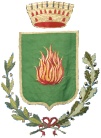 Prot. n.  9847                                                                                                                   Galatone,  18.04.2019Oggetto : Notifica di convocazione del Consiglio Comunale, in sessione ordinaria, in seduta pubblica.                                                                                                                 - Al Sindaco                                                                                                                             - Ai Sigg.ri Assessori                                                                                                               - Ai Sigg.ri  Consiglieri Comunali                                                                                                   - Al Segretario Generale- Ai Responsabili dei Settori- Al Presidente  Revisori dei Conti ------------------------------------------ Albo Pretorio  -----------------------------------------                                                                                                                                                                                                                                                                                                                                                  - A Sua Eccellenza il Prefetto                                                 LECCE - Al Comando Stazione Carabinieri                                                 GALATONE     A norma degli artt. 39 comma 1° del D. Lgs. 267/2000 e 33 dello Statuto Comunale, il sottoscritto invita la S.V. a partecipare alla riunione ordinaria del Consiglio Comunale che avrà luogo nella Sede Municipale e nella Sala Consiliare il giorno 06.05.2019 alle ore 15:30 ed eventualmente il giorno 07.05.2019 alle ore 17:00  in seconda convocazione, per discutere e deliberare sul seguenteORDINE DEL GIORNO :Lettura ed approvazione verbali precedenti sedute consiliari del 19.03.2019 e 29.03.2019;Approvazione del rendiconto della gestione per l`esercizio 2018 ex art. 227 del D. Lgs. n. 267/2000.     Si fa presente che i documenti relativi agli argomenti da trattare sono depositati presso la Segreteria   Comunale, a disposizione dei signori Consiglieri, nei termini previsti dal Regolamento.     Nell'eventualità di mancanza del numero legale dei componenti, gli argomenti posti all'ordine del giorno saranno trattati nella seduta di seconda convocazione; analogamente potranno essere differiti alla seduta immediatamente seguente.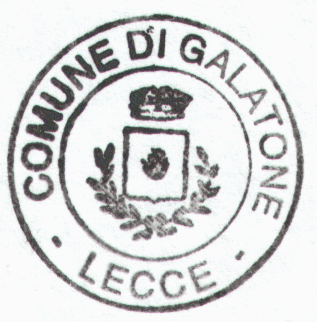       Distinti saluti                                                                                        Il Presidente del Consiglio Comunale                                                                                                                       (Avv. Mariachiara VAINIGLIA)